OBJEM KOCKY: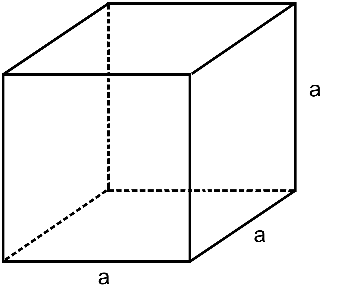 Objem kocky vypočítame: Objem vyjadrujeme v kubických jednotkách ÚLOHA 1:Vypočítajte objem kocky, ktorej hrana má dĺžku 3,6dm. Riešenie: 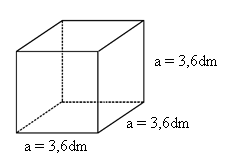 Od: Objem kocky je .POVRCH KOCKY: 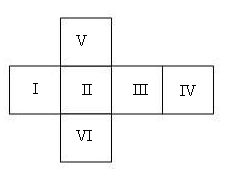 Kocka sa skladá zo 6 štvorcov, na výpočet povrchu kocky využijeme obsah štvorca. Povrch kocky vypočítame ako: Povrch vyjadrujeme v jednotkách obsahu )ÚLOHA 2:Vypočítajte povrch kocky, ktorá má dĺžku hrany a = 4,5m Riešenie: 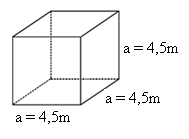 Od: Povrch kocky je . Kváder  je charakterizovaný troma základnými dĺžkami strán: dĺžka (a)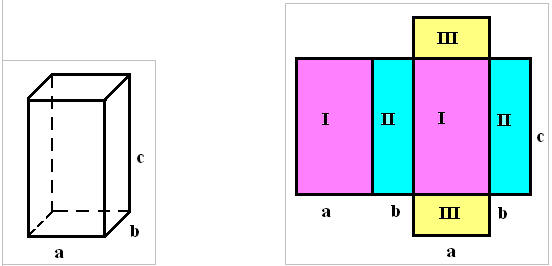 šírka (b)výška (c)Objem kvádra vypočítame ako súčin dĺžky, šírky a výšky. Objem kvádra počítame v kubických jednotkách ()ÚLOHA3: Vypočítajte objem kvádra v  so stranami . Riešenie: 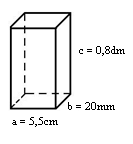 Od: Objem kvádra je 88 000mm3.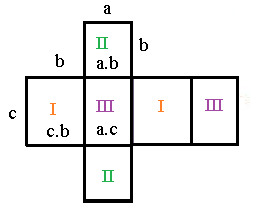 Sieť kvádra tvorí 6 obdĺžnikov, z ktorých každé dva oproti sebe sú zhodné. Povrch kvádravypočítame:Objem kvádra počítame v štvorcových jednotkách ()
ÚLOHA 4:Vypočítajte povrch kvádra v  so stranami . 				,Od: Povrch kvádra je 1,42dm2. 